Пальчиковый театр в старшей группепо сказке «Три поросёнка».Пальчиковый театр - это уникальная возможность расположить сказку на ладошке у ребёнка, в которой он может сыграть роль любого героя. Театр - это ещё и прекрасный речевой и сенсорно-двигательный тренажёр. Куклы развивают подвижность пальцев обеих рук, помогают освоить речь персонажей, развивать словарный запас и активизировать речевые функции.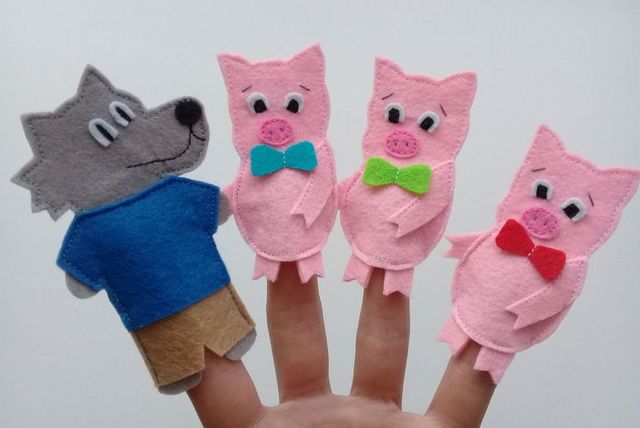 Задачи:1. Продолжать обогащать и активизировать словарь детей, учить образовывать прилагательные от существительных, закреплять и уточнять значения слов.2. Развивать умение пользоваться интонациями, выражающими разнообразные эмоциональные состояния (грусть, радость,   удивление, восхищение, жалость, презрение).3. Развивать способность создавать образы с помощью жеста и мимики.4. Выявить знание основных цветов, закрепить счёт в пределах трёх.5. Воспитывать   старательность, трудолюбие, любознательность.   Материалы и оборудование:   иллюстрации к сказке «Три поросёнка», музыкальное сопровождение, портрет Михалкова Сергея Владимировича, кукла в английском национальном костюме, разрезные картинки по  сказке «Три поросёнка», перчатка (пальчиковый театр), камешки, солома, веточки.Ход занятия:Воспитатель загадывает загадку:Носики – круглым пятачком
Хвостики маленьким крючком
Трое их и до чего же 
Братья дружные похожи
Отгадайте, без подсказки
Из какой герои сказки? («Три поросенка»)Воспитатель:– Как звали поросят в этой сказке? (ответы детей)Воспитатель:-Ребята, предлагаю Вам   вспомнить сказку, которою вы уже знаете и, надеюсь, любите.  Вы догадались, как называется эта сказка? (Ответы детей)Воспитатель:-Правильно ребята! Эта английская сказка «Три поросенка».  Сказка была написана в Англии – стране, которая находится очень далеко от нас, где небо почти всегда серое, часто идёт дождь. Там много красивых замков, и живут там замечательные люди – англичане  (детям показываются фотоиллюстрации  городов Великобритании, кукла в национальном костюме).-А как вы думаете, на каком языке разговаривают англичане? (ответы детей).-Правильно, на английском. Сказка «Три поросёнка» была написана на английском языке.- А мы с Вами говорим, на каком языке? (ответы детей).-Смогли бы мы прочитать сказку на английском языке?(ответы детей)Правильно, конечно, не смогли бы.  Поэтому для нас с Вами сказку  перевел на русский язык Сергей Владимирович Михалков, чтобы мы могли ее прочитать (детям показывается портрет писателя).Воспитатель: - Давайте вспомним сюжет сказки. Жили-были три поросенка, НИФ-НИФ, НУФ-НУФ и НАФ-НАФ. Они были очень похожи, и все их путали  (детям показывается иллюстрация с изображением трёх поросят, одетых в комбинезоны разных цветов: жёлтый, зелёный и красный). Чтобы Вы смогли их различить, у меня есть подсказка:-Ниф-Ниф носит ни красный и не жёлтый комбинезон (зелёный).-Наф-Наф – ни зелёный и не жёлтый (красный).-Какого же цвета комбинезон у Нуф-Нуфа?(жёлтый)  Дети находят поросят на картинке. (закрепление знания детьми основных цветов, развитие внимания, наблюдательности)Воспитатель:- Летом поросята веселились, бегали и играли. Я предлагаю Вам закрыть глазки и представить себе веселое лето, где Вы радуетесь солнцу, бабочкам, цветам! Но все заканчивается, и на смену лету пришла осень,   и поросятам стало холодно. Давайте покажем, как им было холодно!  (развитие мимики, жестов).Поросята решили построить каждый себе дом! Давайте вспомним, из чего строили братья свои домики? (детям показывается иллюстрация из сказки с изображением трёх домиков). Дети вспоминают, что Ниф-Ниф строил дом из соломы.Воспитатель:-Правильно, значит, дом у него был какой?...(ответы детей – соломенный).Нуф-Нуф строил дом из деревянных палочек, веточек. Дом у него получился какой?...(ответы детей – деревянный). Наф-Наф строил свой дом из камней и получился у него дом …(ответы детей – каменный). (Упражнение на развитие мышления, умения образовывать прилагательные от существительных).Далее проводится игра «Трое поросят» на развитие чёткого произношения звуков, развитие памяти: «Трое поросят по дорожке спешат». Дети поочерёдно надевают перчатку с изображением поросят (пальчиковый театр) и проговаривают чистоговорку.Воспитатель: - Построили братья свои домики и стали опять веселиться! И как Вы думаете, кого они разбудили? Конечно, волка! А волк какой?Психогимнастика. (Цель: учить улавливать, понимать  и различать чужое эмоциональное состояние; развивать способность создавать образы с помощью жеста и мимики).Воспитатель:- Покажем злого, страшного, голодного, опасного волка!!!- Посмотрите друг на друга, у кого самый страшный волк!!!- громче рычит «р-р-р»- зубами клацает, страшно скалится;- глазами вращает, брови хмурит;- щеки надувает, от ненависти чуть не лопается.А теперь покажем, как испугались поросята?!- сжались в комочек, застыли;- брови подняли вверх;- глазки широко раскрыли, боимся вздохнуть и пошевелится;- рот приоткрыли;- голову втянули в плечи;- задрожали, зубами застучали;- Брр! Как страшно!Воспитатель:  -  Волк помчался за поросятами!!! И поросята разбежались по своим домикам!К какому первому домику подбежал волк?   Что он стал делать? Ответы детей… Давайте вместе подуем как волк, вдыхаем в себя воздух через нос и выдыхаем через рот! Теперь вместе со мной! (дети дуют на солому). Сломал волк дом?  Ответы детей…Воспитатель: - И младший брат спрятался в домике у среднего! Второй домик из веток  (дети дуют на сложенные веточки).  Под более сильным напором волка  дом тоже сломался!Воспитатель: - Куда братцы побежали?  Ответы детей…  Воспитатель: -  Третий домик устоял, хоть волк изо всех сил дул на него!!! (дети дуют на сложенные камни). Почему у волка ничего не получилось? Ответы детей… Беседа.-Итак, ребята, чему   эта сказка вас научила?Ответы детей:- Нельзя хвалиться.- Делать всё плохо.- Лодырничать, надеяться, что без труда само всё  получится. Воспитатель:
- Поросята очень радовались, что прогнали волка. Стали петь и танцевать. Наденьте «копытца» и будем вместе с ними танцевать пальчиками. Автоматизация звука [р] в слогах.Отстукивание и одновременное произношение слогов в заданном ритме.Ра, ра, ра, ра, ра-ра.
Ро-ро, ро, ро, ро-ро.
Ру, ру, ру-ру-ру, ру.
Ры-ры, ры-ры, ры-ры.
Ра, ра. ра, ра, ра.
Ра-ро, ру-ру-ру.
Ро, ро, ра, ро, ру-ру. - Веселый танец у вас получился. Поросята подросли, окрепли. Им стало тесно жить в маленьком домике. И они решили построить новый крепкий дом.  Артикуляционная гимнастика. Для установки стен возьмем молоточки и постучим вот так.«Молоточек»Улыбнуться. Открыть широко рот. Поднять зык к небу. Произносить д-д-д-д 
В стене они сделали большие окна.«Окно»Улыбнуться. Открыть широко рот. Удерживать в таком положении.
На крыше дома выложили трубу.«Труба»Губы вытянуть широкой трубочкой.
Когда стены были готовы, поросята решили их покрасить. Покрасим потолок.«Маляр»Улыбнуться. Открыть рот, язык поднять вверх и кончиком языка проводить по небу от верхних зубов до горла и обратно.А теперь окошки выкрасили.«Красим окна» (облизать губы)
«Покрасим стены» (языком водить внутри щек)
«Вымоли полы»Улыбнуться, открыть рот, кончиком языка сильно  «почистить» за нижними зубами.Когда в доме стало чисто, повесили красивые «Шторы»
Улыбнуться. Широко открыть рот, кончик языка поднять и поставить за бугорки за верхними зубами. Удерживать в таком положении.
Дом готов – новый и красивый.Воспитатель Павлючук Ольга Викторовна